МИНИСТЕРСТВО НАУКИ И ВЫСШЕГО ОБРАЗОВАНИЯ РОССИЙСКОЙ ФЕДЕРАЦИИФедеральное государственное бюджетное образовательное учреждениевысшего образования «КУБАНСКИЙ ГОСУДАРСТВЕННЫЙ УНИВЕРСИТЕТ»(ФГБОУ ВО «КубГУ»)Факультет экономическийКафедра теоретической экономикиКУРСОВАЯ РАБОТАпо дисциплине «Экономическая теория»АГРАРНЫЕ ОТНОШЕНИЯ В РОССИИРаботу выполнил _____________________________________Д.Е. ЕгороваНаправление подготовки 38.03.02 Менеджмент   курс 1   группа 108   OФОНаправленность (профиль) Международный менеджментНаучный руководительстарший преподаватель __________________________________ Я.В. Сайбель Нормоконтролерстарший преподаватель__________________________________ Я.В. Сайбель Краснодар2023СОДЕРЖАНИЕВВЕДЕНИЕАктуальность темы курсовой работы обусловлена тем, что сегодня агропромышленный комплекс переживает новый рассвет, что преследует за собой и новые проблемы. Однако, не смотря на санкции, аграрные отношения внутри России, как и с некоторыми зарубежными странами, окрепли. Аграрные отношения – двигатель развития агропромышленного комплекса. Россия является индустриально-аграрной страной. Сельское хозяйство – одна из приоритетных отраслей народного хозяйства, в которой процессы производства, распределения, обмена и потребления имеют свои особенности, а действие экономических законов приобретает специфические формы. Данная специфика в значительной мере определяется включенностью в воспроизводственный процесс.Агропромышленный комплекс (АПК) – совокупность взаимосвязанных отраслей хозяйства, участвующих в производстве, переработке сельскохозяйственной продукции и доведении ее до потребителя. Он занимает особое место в жизни государства, так как обеспечивает страну продовольствием. Развитие аграрно-промышленного комплекса сильно влияет на уровень народного благосостояния, поскольку его продукция составляет 80% товаров торговли.В настоящее время перед агропромышленным комплексом России стоит множество важнейших проблем. Основная из них – проблема самообеспечения страны продовольствием. Другой, не менее важной, задачей сельского хозяйства является развитие различных форм собственности в селе, которое может решить проблему повышения производительности труда в отечественном сельском хозяйстве. От решения проблем, накопившихся в АПК, зависит здоровье и уровень жизни россиян. 	Целью данной работы является исследование сущности аграрных отношений в России, их роли и функций в экономике, а также динамика развития агропромышленного комплекса, особенности государственной поддержки агропромышленного комплекса России, актуальных проблем и тенденций развития аграрных отношений. 	Для достижения указанной цели в курсовой работе необходимо решить следующие задачи:– рассмотреть, как развивался агропромышленный комплекс России,– рассмотреть эволюцию аграрного строя,– оценить состояние аграрных отношений в России в настоящее время,– обозначить тенденции развития и перспективы.Объект исследования – аграрные отношения в России.  	Предметом исследования выступают теоретические аспекты исследования аграрных отношений в России, а социально-экономические отношения, которые формируются в сельскохозяйственной сфере по поводу владения и использования земли. 	В курсовой работе применяются такие методы общенаучные методы исследования, как анализ, аналогия, синтез, обобщения и др. 	Существенный вклад в изучение вопросов агропромышленного комплекса и аграрных отношений внесли такие российские учёные как В.В.  Сташевский, А.И. Трубилин, В.П. Самарина, С.А. Попова, А.Ю. Аверин, Т.А.  Трасковская  и многие др. 	Теоретическую основу работы составили периодические издания и литература, а также труды и работы зарубежных и отечественных авторов по вопросам сущности агропромышленного комплекса и аграрных отношений. Курсовая работа состоит из введения, в котором отражается актуальность работы, предмет, объект, цели и задачи работы, двух глав, раскрывающих сущность курсовой работы, а также заключения и списка использованной литературы.1 Теоретические аспекты исследования аграрных отношений в России1.1 Сущность и место аграрных отношений в системе экономических отношенийАграрные отношения – это составляющая экономических отношений, которые возникают в сельском хозяйстве по поводу владения и использования земли как главного средства сельскохозяйственного производства, а также производства, распределения, обмена и потребления сельскохозяйственной продукции и услуг.Аграрные отношения выделились в отдельную группу в связи с наличием специфики производства в аграрном секторе экономики, которая, прежде всего, связана с особой ролью земли как основного фактора производства. Земля является невоспроизводимым фактором производства, она не может быть увеличена, перемещена, обновлена, так как огрaниченa поверхностью земной суши. Она не является продуктом труда, не изнашивается, не утрачивает своих полезных свойств при правильном и рaциональном использовaнии в процессе эксплуатации. Земля в сельском хозяйстве одновременно и средство труда, и предмет труда.Кроме того, процесс сельскохозяйственного производства характеризуется следующими особенностями: – взаимодействием естественно-природных и экономических процессов, отсюда высокая или низкая урожайность,– сезонным характером производства,– чередованием активного и пассивного периодов в производстве,– наличием производительного потребления собственной продукции (почти 20%).Перечисленные особенности земледелия и огромная зависимость всех живущих на земле от его состояния определяют специфику аграрных отношений. Но не только это.Аграрные отношения определяются характером землевладения и землепользования. Эти понятия необходимо отличать друг от друга. Землевладение означает признание права данного лица на определенный участок земли на исторически сложившихся основаниях. Чаще под землевладением подразумевается собственность на землю. Землевладение осуществляют (реализуют данное право) собственники земли. Землепользование – это пользование землей в установленном обычаем или законом порядке. Пользователь землей – не обязательно её собственник. Так, арендатор не является собственником земли, но использует её на определенных условиях. Таким образом, в реальной жизни землепользование и землевладение олицетворяют часто разные физические (или юридические) лица.В рыночной экономике, как правило, аграрные отношения включают взаимоотношения трёх социальных групп:– собственность на землю титулованной аристократии (рантье),– собственно «буржуазная» собственность на землю отдельным лиц и корпораций, то есть частных банков, крупнейших промышленных и аграрных компаний,– государственная собственность на землю,– земельная собственность простых товаропроизводителей, то есть фермеров,– коллективная и коллективно-долевая собственность.1.2 Понятие, роль и функции агропромышленного комплекса РоссииВ шестидесятые-семидесятые годы двадцатого века в мировом сельском хозяйстве произошли некоторые изменения. Начался технологический сдвиг, названный «агропромышленная интеграция».Агропромышленная интеграция выступает как новая форма концентрации предприятий, которая отличается от промышленных объединений и сферы услуг. Её основной особенностью является межотраслевой характер. Таким образом, агропромышленная интеграция выступает как организованное и коммерческое соединение предприятий двух экономических отраслей, которые кардинально отличаются между собой – промышленности и сельского хозяйства. В значительной степени данное явление современной экономики преодолевает особый характер производства мирового сельского хозяйства (это проявляется в зависимости от природных и климатических условий, сложностях заблаговременного планирования, прогнозировании веса и объёма производимых овощей, фруктов и других продуктов сельского хозяйства), интегрируя сельское хозяйство во всеобщий процесс промышленного производства. Данное объединение показывает действительно взаимозависимость производства сельского хозяйства и промышленности, которая установилась в обществе, и одновременно еще сильнее увеличивает данную взаимную зависимость, реализуя экономический, коммерческий механизм, стабильно обеспечивающий промышленность сырьем сельского хозяйства.Агропромышленная интеграция как логически, так и исторически приводит к появлению агропромышленного комплекса. Агропромышленный комплекс образуется в результате объединения отраслей и подотраслей сельского хозяйства, промышленности, транспорта, торговли, и только в том случае, если во взаимоотношении его составляющих появляются в нужной степени специализация и кооперирование. Вероятно, агропромышленный комплекс представляется как пример вертикальной интеграции.Как известно, отрасли и подотрасли имеют всевозможные и многочисленные связи между собой, в основе которых – разделение труда, специализация и кооперирование.Между отраслями, кроме того, существует своеобразная пропорциональность – система пропорций основных факторов производства, которые используются и направляются в различные отрасли народного хозяйства. К примеру, пропорция распределения трудовых ресурсов, финансов, технических и экономических ресурсов.Специализация является одним из направлений распределения и разделения труда. Предприятия могут специализироваться на выпуске готовых изделий или на производстве готовых деталей или частей продукции, а также на выполнении отдельных технологических процессов.В свою очередь, кооперирование – это форма, посредством которой организуется общественное производство, заключающееся во множественных производственных связях между фирмами по совместному производству сложной продукции.Вертикальная интеграция охватывает ряд технологически и экономически зависимых последовательных производственных процессов и операций, которые относятся к разным подотраслям и отраслям экономики.Одним словом, агропромышленный комплекс является совокупностью взаимозависимых отраслей, непосредственно обеспечивающих воспроизводство конечного продукта из сельскохозяйственного сырья. Другими словами, его динамичное, стабильное развитие достигается при обеспечении устойчивого воспроизводства как в агропромышленном комплексе в целом, так и в каждом составляющем его подразделении и, особенно, в его определяющей отрасли – сельском хозяйстве. Главными функциональными сферами являются фондообразующие отрасли, сельское хозяйство, и помимо них переработка, хранение, реализация продукции.По определению, уровень развития, на котором в данный момент находится агропромышленный комплекс, тем или иным образом определяет уровень экономической и продовольственной безопасности страны, ввиду того, что специфичность его роли обусловлена производством продуктов питания, которые, безусловно, являются основой жизни и деятельности населения, а также воспроизводством рабочей силы, сырьевым производством для множества видов потребительских товаров и продукции производственного целевого назначения.Так или иначе, на долю агропромышленного комплекса приходится 30% работников, занятых в отраслях материального производства, и около 25% основных фондов.Следовательно, степень развития сельское хозяйство находится в прямой зависимости с общим уровнем жизни населения. Но признаться, аграрное производство не в полной мере включается в рыночную экономику на современном этапе. Это зависит, с одной стороны, от неповторимости аграрного труда и его продукта, а с другой, от того, что прослеживается тенденция отставания цен сельского хозяйства и доходности аграрных производств от цен и доходов в экономике государства, целом. Как следствие, это приводит к понижению мотивационного уровня деятельности предпринимательства в производственной сфере сельского хозяйства.Также следует заметить, что агропромышленный комплекс выступает как важнейшая структурная составляющая единого народного хозяйства страны: на его долю относится примерно треть валового общественного продукта, производственных основных фондов и численности работников.Агропромышленный комплекс выполняет множество всевозможных функций. Но основной из них является обеспечение продовольственной безопасности, то есть наиболее полное удовлетворение потребностей населения в продовольствии и других товарах, создаваемых из сельскохозяйственного сырья, при минимальных затратах труда и средств производства.Продовольственная безопасность может быть определена как экономическое состояние, обеспечивающее продовольственную независимость государства и гарантирование доступности продовольствия для всего населяющего это государство населения, причем в том количестве, которое необходимо для поддержания активной и здоровой жизни. Что касается критериев, в сущности, для создания и поддержания продовольственной безопасности граждан Российской Федерации 80% потребляемых ими продуктов питания должны производиться ее внутренним аграрным сектором.Для обеспечения выполнения этой преобладающей функции перед агропромышленным комплексом стоят такие цели функционирования, как:– обеспечение устойчивого роста сельскохозяйственного производства,– разрешение продовольственной проблемы страны и приближение уровня потребления продуктов питания к научно обоснованным нормам,– удовлетворение потребностей населения на непродовольственные товары из сельскохозяйственного сырья,– перепроектирование агропромышленного производства на преобладающую интенсивную форму развития, достижение опережающего роста производства конечной продукции,– оптимизация использования ресурсного потенциала и повышение улучшение на основе этого результативности производства,– реорганизация структуры внешнеторгового оборота в целях постепенного превращения страны в экспортера продовольственной продукции.Развитие агропромышленного комплекса опирается на ряд характерных принципов:– значимость сельского хозяйства,– сбережение земельного фонда как природного объекта, основы жизни и деятельности людей,– сохранение и восстановление плодородного слоя земли,– поддержка малых форм хозяйствования в агропромышленном комплексе,– улучшение сельских территорий на основе комплексного подхода к созданию производственной и социальной сфер,– результативная государственная поддержка аграриев,– последовательное и качественное развитие кооперирования,– разработка и внедрение высокоэффективного механизма кредитования сельскохозяйственных товаропроизводителей, и правовое регламентирование их деятельности,– шлифование политики предприятий агропромышленного комплекса, в части ресурсосбережения, при котором снижается себестоимость сельскохозяйственной продукции, в результате эффективной эксплуатации производственных мощностей предприятия,– модернизация системы подготовки высококвалифицированных кадров для агропромышленного комплекса, мотивация их привлечения и закрепления для работы в социальной сфере и в секторах сельской экономики,– сбережение национальной истории, культуры, духовности, ментальности сельского населения.Формирование и устанавливание агропромышленного комплекса является новым этапом развития общественного производства, который имеет своей базой совершенствование производительных сил земледелия, «промышленную революцию» в сельском хозяйстве, которое в этом смысле, можно сказать, догнало промышленность. Говоря, что производительные силы сельского хозяйства «догнали» или «сравнялись» с производительными силами промышленности, я не утверждаю, что технический и технологический уровень крестьянских хозяйств достиг уровня, соответствующего таковому в промышленности. Человечество произвело новые вещные средства производства для сельского хозяйства, близкие по своим параметрам (производительность, энергоемкость, экономия живого труда и так далее) к средствам производства промышленности. Иначе говоря, отмечается приближение технологического уровня сельского хозяйства на мировом уровне к технологическому уровню промышленности.2 Современное состояние аграрных отношений в России2.1 Динамика развития агропромышленного комплекса РоссииДля определения динамики развития АКП России, необходимо изучить, как обстояли дела с этим в разных годах. Для рассмотрения этого вопроса я взяла доклады 2020–2022 гг. Министерства сельского хозяйства Российской Федерации.Реализация мероприятий Госпрограммы АПК в 2020 г. осуществлялась в пределах бюджетных ассигнований, установленных Федеральным законом от 2 декабря 2019 г. № 380-ФЗ «О федеральном бюджете на 2020 г. и на плановый период 2021–2022 гг.» [15].В соответствии с указанным федеральным законом Минсельхозу России в 2020 г. на реализацию Госпрограммы АПК были предусмотрены бюджетные ассигнования в объеме 283 591,7 млн р.В соответствии с уточненной бюджетной росписью в 2020 г. на реализацию Госпрограммы АПК были направлены бюджетные ассигнования в сумме 271 862,2 млн р. Фактически мероприятия Госпрограммы АПК профинансированы в объеме 271 289,6 млн р., или 99,8% к бюджетной росписи.По предварительным данным Росстата, в 2020 г. индекс производства продукции сельского хозяйства (в сопоставимых ценах) в хозяйствах всех категорий составил 101,5% к уровню предыдущего года, к уровню 2017 г. –105,7% (в 2019 г. – 104,1% к уровню 2017 г.).По оценке Минсельхоза России, в 2020 г. достигнуты или превышены плановые значения уровня самообеспечения, предусмотренные ведомственным проектом «Развитие отраслей агропромышленного комплекса, обеспечивающих ускоренное импортозамещение основных видов сельскохозяйственной продукции, сырья и продовольствия», по зерну, сахару, маслу растительному, мясу 
и мясопродуктам, овощам и бахчевым культурам, фруктам и ягодам.Уровень самообеспечения ниже плановых значений ведомственного проекта по картофелю, молоку и молокопродуктам.По ожидаемым результатам деятельности сельскохозяйственных организаций за 2020 г., подготовленным на основании отчетов офинансово-экономическом состоянии товаропроизводителей агропромышленного комплекса, получивших государственную поддержку, представленных субъектами Российской Федерации, рентабельность сельскохозяйственных организаций (с учетом субсидий) ожидается на уровне 18,0%.Среднемесячная номинальная начисленная заработная плата в сельском хозяйстве (по сельскохозяйственным организациям, не относящимся к субъектам малого предпринимательства) за январь - декабрь 2020 г. составила 35 059,3 р., что на 9,6% выше по сравнению с аналогичным периодом предыдущего года.Индекс производства продукции растениеводства в хозяйствах всех категорий составил 101,0% к уровню предыдущего года, к уровню 2017 г. – 106,1% (план на 2020 г. – 102,4% к уровню 2017 г.).Реализация проекта в 2021 г. «Развитие отраслей АПК» [7]  осуществлялась путем оказания государственной поддержки в виде субсидий из федерального бюджета бюджетам субъектов Российской Федерации на софинансирование расходных обязательств субъектов Российской Федерации, предусматривающие предоставление субсидий:– на поддержку отдельных подотраслей растениеводства и животноводства,– на стимулирование развития приоритетных подотраслей АПК и развитие малых форм хозяйствования. Компенсирующая субсидия предоставляется всем субъектам Российской Федерации на поддержку сельскохозяйственного производства по отдельным подотраслям растениеводства и животноводства, а также на сельскохозяйственное страхование.По предварительным данным Росстата, в 2021 г. индекс производства продукции сельского хозяйства (в сопоставимых ценах) в хозяйствах всех категорий составил 99,1% к уровню предыдущего года, к уровню 2017 г.  – 104,6% (в 2020 г. – 105,5% к уровню 2017 г.). Снижение связано в основном с уменьшением объемов производства растениеводческой продукции в связи с неблагоприятными погодными условиями, а также с замедлением темпов роста продукции животноводства, обусловленными неблагоприятной эпизоотической ситуацией в начале текущего года, а также сбоем при поставках импортных инкубационных яиц. Вместе с тем, полученный урожай позволил обеспечить большую часть внутренних потребностей страны в продовольствии, увеличить экспортный потенциал, а также внести существенный вклад в обеспечение продовольственной независимости страны.В связи с экономией, образовавшейся по результатам заключения государственных (муниципальных) контрактов на закупку товаров, работ, услуг для обеспечения государственных (муниципальных) нужд субъектов Российской Федерации за счет средств федерального бюджета, выделенных из Резервного фонда, внесены изменения в распоряжения 349-р и 1870-р распоряжением Правительства Российской Федерации от 28 декабря 2021 г. № 3921-р [11], в результате чего объем средств федерального бюджета на Госпрограмму, доведенный сводной бюджетной росписью, составил 39 720,1 млн рублей. По информации Федерального казначейства, кассовое освоение средств по состоянию на 1 января 2022 г. составляет 38 180,8 млн р., или 96,1% от общего лимита. В части межбюджетных трансфертов на реализацию мероприятий Госпрограммы в 2021 году соглашениями, заключенными между Минсельхозом России и субъектами Российской Федерации, было предусмотрено 31 198,2 млн р. По итогам 2021 г. кассовое исполнение средств федерального бюджета составило 29 658,9 млн р. (с учетом выделенных дополнительных средств), или 95,1%.Реализация мероприятий Госпрограммы АПК в 2022 г. осуществлялась в пределах бюджетных ассигнований, установленных Федеральным законом от 6 декабря 2021 г. № 390-ФЗ «О федеральном бюджете на 2022 г. и на плановый период 2023–2024 гг.» [14].В соответствии с уточненной бюджетной росписью в 2022 г. 
на реализацию Госпрограммы АПК были направлены бюджетные ассигнования в сумме 424 170,8 млн р. Фактически мероприятия Госпрограммы АПК профинансированы в объеме 423 942,3 млн р., или 99,9% к бюджетной росписи.Вместе с тем полученный урожай позволил обеспечить большую часть внутренних потребностей страны в продовольствии, увеличить экспортный потенциал, а также внести существенный вклад в обеспечение продовольственной независимости страны.По оценке Минсельхоза России, в 2022 г. достигнуты или превышены плановые значения уровня самообеспечения, предусмотренные проектом «Развитие отраслей АПК», по зерну, сахару, маслу растительному, мясу и мясопродуктам, картофелю, овощам и бахчевым культурам, молоку и молокопродуктам, фруктам и ягодам.Несмотря на комплекс неблагоприятных погодных условий (паводки, природные (лесные) пожары, засуха, сильный ливень, град), а также переувлажнение почвы, сильный дождь в период проведении уборки урожая,
в 2022 г. удалось собрать рекордные урожаи отдельных сельскохозяйственных культур.Индекс производства продукции растениеводства в хозяйствах всех категорий составил 115,9% к уровню предыдущего года, к уровню 2020 г. – 115,1% (план на 2022 г. – 98,0% к уровню 2020 г.).Таким образом, можно заметить, что времена меняются, а проблемы, в целом, остаются те же, но, благодаря поддержки Государства, аграрные отношения и агропромышленный комплекс развиваются.  2.2 Особенности государственной поддержки агропромышленного комплекса РоссииОтличительной особенностью АПК, включающего десятки отраслей, связанных с производством, хранением, переработкой сельскохозяйственной продукции, является консервативность и отсутствие возможности немедленной реакции на изменение внешних условий и рыночной конъюнктуры. Рост спроса на продукцию агропромышленного комплекса не может привести к немедленному увеличению объёмов производства, какие бы инвестиции не были вложены, причина тому – ограничения технологий сельскохозяйственного производства, прямая зависимость от погодных условий, вегетативного цикла растений, других природных факторов.Основной экономической проблемой является низкая валовая добавленная стоимость сельхозпродукции при большой трудоёмкости работ [16, 27, 29]. При этом успешное развитие агропромышленного комплекса напрямую связано с обеспечением продовольственной безопасности страны, что является важнейшим условием функционирования государства. В этих условиях государственная поддержка является объективной потребностью агропромышленного комплекса. Опыт стран, в которых сложилась эффективная многоканальная система господдержки сельхозпроизводителей [25, 28, 29], а также относительно недолгий опыт Российской Федерации [2, 17, 26] показывают, что масштабность государственной поддержки и её методы определяются тремя факторами – потребностью АПК, экономическими возможностями страны и принятыми на себя страной международными обязательствами и ограничениями.АПК ориентирован на базовые потребности, обеспечивающие жизнедеятельность людей. В этом его преимущество перед другими отраслями народного хозяйства в кризис. Например, на сельхозпроизводителях не отразился продолжительный, с 30 марта по 12 мая 2020 г., период локдауна, введённый с целью борьбы с пандемией. Также отрасль избежала массовых сокращений работников и падения спроса на основную продукцию. Все это позволило официально не относить АПК к сектору экономики, пострадавшему от COVID-19. Однако пандемия COVID-19 гораздо больше, чем любой другой предыдущий кризис, выявила взаимосвязи и взаимозависимости между агропромышленным комплексом, отечественной и мировой экономикой, политикой и обществом, что привело к целому ряду проблем АПК, которые накладываются и взаимно усиливают друг друга. Таким образом, выявилась необходимость пересмотра существующих механизмов и методов государственной поддержки.Развал Советского Союза привёл к изменению самой формации деятельности агропромышленного комплекса страны, что обусловило катастрофический спад сельхозпроизводства, повлекший за собой ещѐ больший спад производства пищевых продуктов. Как следствие, индекс производства сельхозпродукции в 1998 г. по сравнению с 1990 г. снизился (в сопоставимых ценах) на 44,5%, а пищевой продукции – на 57,8%. Провал был ликвидирован только к 2012 г., когда индекс производства пищевой продукции превысил, наконец, показатель 1990 г., а индекс производства сельхозпродукции вплотную к нему приблизился (рис. 1)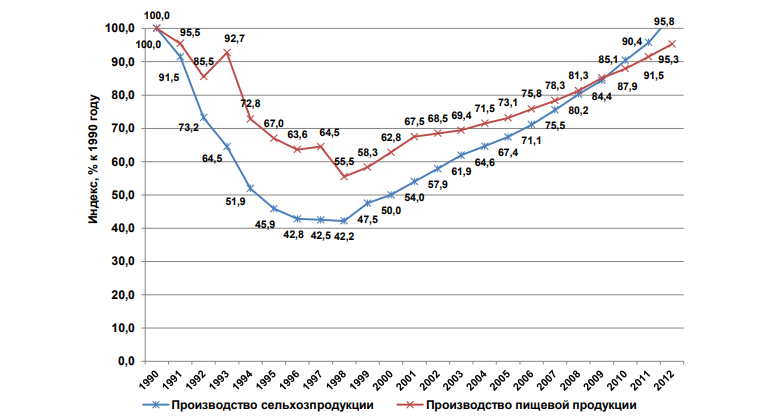 Рисунок 1 - Индекс производства сельхоз продукции и пищевой продукции (в сопоставимых ценах), % к 1990 г.  В настоящее время дискуссии о том, нуждается ли АПК в государственном регулировании и государственной поддержке или рынок «сам всё расставит по своим местам», весьма популярные в 90-е годы, в период «переходной» экономики» [1], полностью себя исчерпали. Необходимость государственной поддержки у современных исследователей, чиновников, хозяйственников не вызывает сомнения [11, 18, 19]. Государственная стратегия развития агропромышленного комплекса, намеченная в Национальном проекте «Развитие АПК» [20] (стартовал в 2006 г.), получила своё продолжение в Доктрине продовольственной безопасности [9], ряде других документов. Основными программными документами АПК страны на текущий период являются государственные программы, в которых определены индикативные показатели, позволяющие оценить результативность государственной поддержки АПК [5, 13, 18] (таблица 1). Механизмы и методы государственной поддержки АПК постоянно совершенствуются. Согласимся с мнением, что более приспособленной к условиям рынка будет такая модель развития АПК, которая построена усилиями бизнеса различного масштаба с одновременным привлечением механизмов государственной поддержки и рыночных регуляторов на основе соотношения спроса и предложения [3, 22].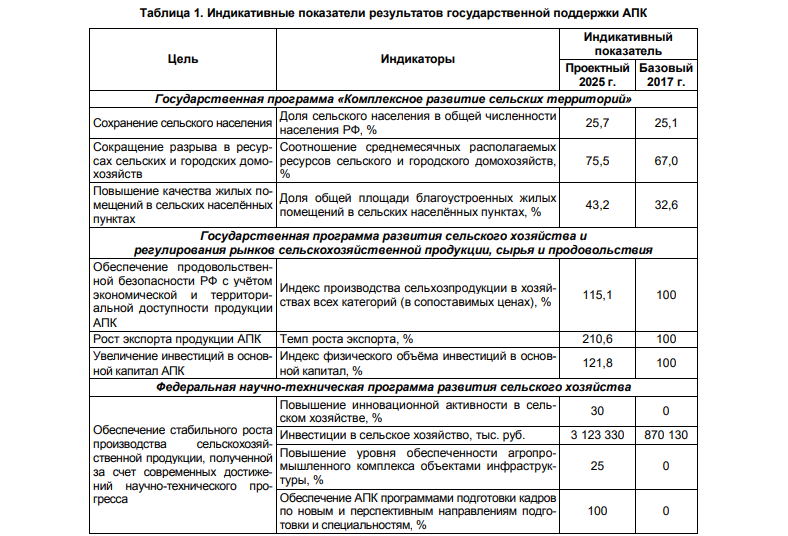 Таблица 1  - индикативные показатели, позволяющие оценить результативность государственной поддержки АПК  - Составлено автором по материалам Минсельхоза РФ [7]Стимулирующие методы господдержки направлены на создание новых или модернизацию работающих предприятий АПК, развитие новых видов сельскохозяйственного производства в регионах. Представленные методы могут действовать как на федеральном, так и на региональном уровнях государственной поддержки АПК. Одним из действенных методов стимулирования АПК являются льготные условия кредитования, касающиеся процентной ставки, объёма кредитных ресурсов и сроков возвращения кредитов, предоставляемых производителям продукции АПК. Низкие процентные ставки, а также погашение государством определённой доли процентной ставки, снижают себестоимость продукции, повышая конкурентоспособность, в том числе и на мировом рынке [6, 21]. Отдельно предусмотрено льготное кредитование по соглашению о повышении конкурентоспособности. Среди прочих методов предусмотрена субсидия на возмещение части процентной ставки по инвестиционным кредитам, взятым до 1 января 2017 г., направленным на развитие растениеводства, животноводства, мясного и молочного скотоводства [7]. Методы льготного налогообложения, налоговых каникул для окупаемости проекта должны позволить сельхозпроизводителям наполнить внутренний и внешний рынки качественной и доступной продукцией, которая по своей себестоимости должна быть соизмерима с государственными затратами по финансам и по времени, израсходованными для её появления на рынке [5].Тарифное регулирование создаёт ввозные ограничения за счёт изменения размера таможенных пошлин и тарифов в зависимости от цен на продукцию. Нетарифное регулирование создаёт ввозные ограничения, основываясь на требованиях внутреннего рынка к физико-химическим и иным свойствам товаров. Ограничение импорта вводится для поддержки отечественных производителей на внутреннем рынке [16, 21]. Методы внедрения научно-исследовательских и опытно-конструкторских разработок в практики АПК. Единственной реальной основой эффективных социальноэкономических преобразований как на макро-, так и на микроуровне является научнотехнический прогресс [18, 23, 24]. Все государства мира привлекают научные разработки к решению проблем АПК. Потребность в продукции АПК постоянно растёт.Основным методом государственной поддержки АПК является компенсирующее и стимулирующее субсидирование, претерпевшее в 2017 г. существенные изменения, суть которых заключается в формировании единого механизма субсидирования регионов. В результате отдельные меры государственной поддержки АПК трансформировались в единый межбюджетный трансферт, размеры которого теперь напрямую зависят от достижения целевых индикаторов региональных программ развития АПК, устанавливаемых каждым субъектом Российской Федерации в соответствии с индикаторами «Государственной программы сельского хозяйства и регулирования рынков сельскохозяйственной продукции, сырья и продовольствия на 2013–2020 гг.». Формирование такого механизма, с одной стороны, позволяет субъектам РФ оперативно и самостоятельно перераспределять средства субсидии в зависимости от приоритетов региональной сельскохозяйственной политики и нужд предприятий АПК [2, 11], с другой стороны, повышает ответственность регионов за принятые на себя обязательства [4, 20]. Комплексной оценкой результативности государственной поддержки АПК служит достижение целевых индикаторов, обозначенных в государственных программах. В целом государственную поддержку АПК можно признать продуктивной. Это подтверждается хотя бы тем, что за десять лет (с 2010 г. по 2019 г.) объём продукции растениеводства увеличился втрое, а животноводства – вдвое (рисунок 2).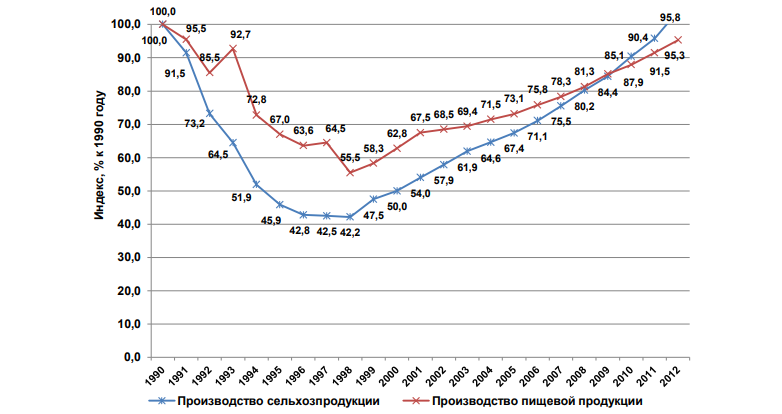 Рисунок  2 - Объём сельскохозяйственного производства в фактически действовавших ценах (по материалам Министерства сельского хозяйства РФ [12])Таким образом, государственное регулирование путём стимулирования и ограничений формирует новую модель АПК. Многие цели, поставленные в государственных программах, достигнуты. Однако из-за кризиса, разворачивающегося в настоящее время, деятельность АПК существенно изменилась. Этот вызов может существенно ухудшить перспективы развития сельскохозяйственного производства.Со следующего года Минсельхоз намерен объединить стимулирующую и компенсирующую субсидии в одну, отказавшись от стимулирующей. Традиционно пользуется большой популярностью такой вид поддержки, как льготные кредиты. В этом году резко возрос спрос на инвестиционные кредиты на переработку.2.3 Актуальные проблемы аграрных отношений в РоссииОдна из главных проблем, на которой стоит остановиться подробнее, фермеры считают затоваренность рынка зерном. Аграрии напомнили, что в прошлом году урожай зерновых в чистом весе составил рекордные 153,8 млн тонн в чистом весе. Это значительно превышает как внутренние, так и экстренные потребности. Избавиться от излишков могут помешать высокие экспортные пошлины и отказ Минсельхоза от зерновых интервенций в этом году. По оценкам самих экспертов, на хранении у фермеров находятся 26 млн тонн зерна (в том числе, 17 млн тонн пшеницы), а в денежном выражении это составляет около 260 млрд р. Также большинство мощностей загружены, при этом сама стоимость хранения значительно выросла (в прошлом году она составила от 50 до 80 тыс. р. за тонну в месяц). Аналитики ожидают, что это приведёт к сокращению производства зерна (включая пшеницу) в 2023–2024 гг. сельхозгоду (июль текущего – июнь следующего календарного) на 13—19%. Также они отмечают, что эта проблема уже более чем в полтора раза снизила маржинальность у производителей пшеницы. В этом году, по их словам, она может снизиться втрое. Другие проблемы связаны с дефицитом основных ресурсов. Прежде всего, это сельхозтехника и запчасти к ней. Сейчас у аграриев есть возможность закупать их в дружественных странах (например, Китае), но более высокое качество в тех, где введены санкции против нашей страны. Частично проблема решается параллельным импортом, но он не может до конца удовлетворить всё более растущий спрос. Подобная ситуация наблюдается с семенами и средствами защиты растений. Их иностранные производители тоже уходят или ушли с российского рынка. Отдельная проблема – с семенами подсолнечника. Из-за фомопсиса недавно был запрещён [3] их ввоз из трёх крупных иностранных компаний. Также некоторые фермеры заявляют, что альтернатив семенам подсолнечника они не найдут, и его посевы придётся сокращать. Наконец, в аграрном секторе наблюдается нехватка кадров из-за мобилизации. Несколько источников в агрохолдингах рассказали, что многим вручают повестки прямо в полях. По их мнению, эта ситуация может привести к тому, что работать будет некому.3 Основные направления развития аграрных отношений в современной России3.1 Перспективы и тенденции развития аграрных отношений в РоссииПрошедший 2022 г. был очень сложным как для экономики в целом, так и для сельского хозяйства в частности. Правительство к концу 2022 г. уже анонсировало скорректированное обновление стратегии развития агропромышленного комплекса, чтобы увеличить среднегодовой прирост объёмов производства в этой отрасли не менее 3% в год в условиях внешнего санкционного давления. В целом, российские эксперты наблюдают тенденцию к активному развитию АПК, они считают, что этому способствовали пандемия, санкции и своевременная господдержка сельхозпроизводителей.Правительство Российской Федерации планирует направить 12,6 млрд р. на проект «Экспорт продукции АПК» [27]. То есть поддержку получат те сельхозпроизводители, которые активно принимают участие в реализации экспортных программ. Данная процедура позволит увеличить объем вывозимой сельхозпродукции и оборотных средств.
Как сказала Фастова, именно такие меры поддержки российских аграриев обеспечивают стабильный рост и развитие агропромышленного комплекса.Исполнительный директор «Российского союза производителей химических средств защиты растений» Владимир Алгинин на конференции «Агротренды 2022–2023 гг.»  говорил, что отечественные производители уже определились с объемами производства СЗР и в планах более 140 млн тонн, это 59% от общего количества необходимого на внутреннем рынке. В целом рынок СЗР, несмотря на возникшие трудности, в 2022 г. вырос на 5%. Таким образом, на 2023 г. планируется наращивание мощностей и увеличение объемов производства удобрений и СЗР.   Сельхозпроизводители будут обеспечены агрохимикатами и их дефицита не ожидается.Прошедший 2022 г. указал нам на острую необходимость обеспечения сельхозпроизводителей отечественными семенами. В связи с этим Министерство сельского хозяйства разработало комплекс мероприятий, которые гарантировано позволят заменить семена импортозависимых культур (в частности, подсолнечника и кукурузы). Комплекс мер направлен на стимулирование производства семян отечественной селекции. Планируется значительное увеличение площадей, отведенных под гибридизацию семян.
Со слов гендиректора ИКАР Дмитрия Рылько, процесс импортозамещения семенной продукции будет проходить постепенно и займет много времени. Только так мы не потеряем продуктивность. Эксперты считают, что развитие рынка сельхозтехники в 2023 г. пойдёт по следующим направлениям:
– замена ушедших брендов сельхозтехники на российские аналоги и технику из «дружественных» стран,– параллельный импорт мировых брендов,
– развитие российского производства запчастей.Дилеры отмечают, что в наступившем году могут возникнуть проблемы с обслуживанием текущего автопарка и поставками запчастей. Поэтому приходится искать выход и придумывать пути решения возникшей проблемы, опять же, либо через параллельный импорт, либо российских производителей.Эксперты прогнозируют падение урожая в 2023 г. почти в 1,5 раза из-за снижения рентабельности. Специалисты региональных органов АПК и хозяйств оценивают затраты на сев озимых культур в текущем году на 20-30% выше, по сравнению с прошлым годом. Цены на зерно снизились, поэтому ожидается сокращение площадей под зерновые культуры.
Чиновники также допускают вероятность сокращения производства и прогнозируют на 2023 г. сбор 125–127 млн тонн зерновых, в частности 80–85 млн тонн пшеницы. Специалисты ИКАР говорят о том, что рекордные урожаи имеют негативные последствия и ожидают в новом году 153 млн тонн урожая, в том числе 101,5 млн тонн пшеницы. Однако они говорят также об осложнениях на рынке экспорта зерна по причинам нежелания зарубежных судовладельцев перевозить российское зерно и нестабильности рубля.Ежегодно аграрии теряют порядка 5–7% урожая по причине нехватки мощностей доработки и хранения. Из-за рекордного урожая потери зерна могут достигнуть 15%. Многие специалисты не уверены в способности и возможности сохранить такое количество урожая. Поэтому вопрос хранения урожая становится крайне важным. В связи с этим эксперты прогнозируют на 2023 г. наращивание мощностей по хранению урожая.        	Гендиректор «Лилиани» Армен Налбандян говорит о необходимости задуматься и готовиться к следующему году заранее. С учетом переходящих остатков хранить зерно, в наступившем году, может быть негде. Выходом из положения может стать применение пластиковых рукавов. Для этих целей «Лилиани» реализует проекты строительства в Липецкой области завода по производству пластиковых рукавов. В планах запустить производство уже к 2024 г. Эксперты предполагают, что увеличить мощность хранения зерновых возможно путем реконструкции старых складов и строительство новых. Хотя это и удовольствие не из дешёвых, но это может стать спасением для сельхозпроизводителя. Гендиректор ООО «Воронежсельмаш» Роман Карпенко предполагает, что решит вопрос хранения зерна дешевые кредиты и стабильные цены на металл.  	Рекордный урожай зерновых способствовал снижению цен на рынке. Из-за недостаточных мощностей хранения урожая и кредитным обязательствам, аграрии вынуждены снижать цены. В связи с этим, эксперты приводят культуры, которые будут востребованы в 2023 г.
Лидером рейтинга, по мнению специалистов, станет яровая пшеница.  Культура засухо- и стрессоустойчива. Из неё производят муку высокого качества. ФАО предполагает рост продовольственного потребления, в связи с этим и увеличится потребление пшеницы в 2023 г. Как следствие этому, высокий спрос на эту культуру.
Второе место занимает кукуруза, один их самых экологически чистых продуктов (не накапливает пестициды). Кукуруза является импортозависимой культурой, но несмотря на это, кукуруза в России посеяна на запланированных площадях. Засуха в странах Европы способствовала сокращению урожая кукуруза на 7 млн тонн. Следовательно, из-за снижения внутренних запасов зерна, они будут вынуждены покупать кукурузу у других стран. Поэтому выращивание кукурузы в наступившем году будет актуально и выгодно.
 	Далее в топе на сезон 2022–2023 гг., при условии благоприятной погоды, «Центр Агроаналитики» [10] прогнозирует рост и повышенный мировой спрос на подсолнечник, рапс и сою.  Заметим, что в России оптовые цены на подсолнечник в декабре 2022 г. значительно поднялись, до своего августовского максимума. Это связано с высоким спросом у переработчиков и низкими запасами. Также в рейтинге находятся горох, который долгое время находится на пике мирового спроса, ячмень и овес.3.2 Предложения по совершенствованию аграрной политики РоссииТаким образом, необходимо в ближайшие годы увеличить перерабатывающие мощности, создать новые товарные направления и группы, а также реализовать мероприятия по поддержке экспорта продукции агропромышленного комплекса, в том числе направленные на поиск и выстраивание новых цепочек поставок на целевых рынках.Для решения поставленных задач требуется реализация комплекса мер, направленных на содействие устойчивому присутствию и сбыту продукции агропромышленного комплекса на традиционных рынках, стимулирование продвижения российской продукции в приоритетные страны, снижение рисков при открытии новых направлений экспорта, обеспечение присутствия отечественной готовой продукции на зарубежных торговых площадках, а также консолидацию действий по выходу российской продукции агропромышленного комплекса на рынки иностранных государств.В части продовольственной безопасности основными инструментами, необходимыми для сокращения рисков и угроз, а также достижения поставленной цели Стратегии [8], являются систематизация товарных потоков с учетом транспортной и территориальной доступности, строительство оптово-распределительных центров, мероприятия по совершенствованию ветеринарного, фитосанитарного и земельного законодательства, обеспечение эффективного вовлечения в оборот земель сельскохозяйственного назначения.Учитывая особую ценность земель сельскохозяйственного назначения как основного средства производства в сельском хозяйстве, обеспечивающего получение товарной массы сельскохозяйственной продукции, приоритетными направлениями, обеспечивающими реализацию указанной задачи, являются совершенствование правового механизма, направленного на обеспечение охраны плодородных свойств земли и предотвращение уменьшения объёмов земель сельскохозяйственного назначения, включая сельскохозяйственные угодья, установление механизмов защиты сельскохозяйственных земель от выбытия из сельскохозяйственного оборота, а также реализация мероприятий Госпрограммы вовлечения в оборот земель. Госпрограмма вовлечения в оборот земель оказывает влияние на достижение показателей "Реальный рост экспорта несырьевых неэнергетических товаров не менее 70% по сравнению с показателем 2020 г.", "Увеличение численности занятых в сфере малого и среднего предпринимательства, включая индивидуальных предпринимателей и самозанятых, до 25 млн чел." национальной цели №4 "Достойный, эффективный труд и успешное предпринимательство".В качестве основных приоритетов и целей государственной политики в сфере эффективного вовлечения в оборот земель сельскохозяйственного назначения и развития мелиоративного комплекса Российской Федерации определены: – восстановление и повышение плодородия земель сельскохозяйственного назначения, предотвращение сокращения площадей земель сельскохозяйственного назначения, рациональное использование таких земель, защита и сохранение сельскохозяйственных угодий от водной и ветровой эрозии и опустынивания, – совершенствование оборота сельскохозяйственных земель,– расширение посевов сельскохозяйственных культур за счёт неиспользуемых пахотных земель,– наращивание экспорта продукции агропромышленного комплекса, – обеспечение населения качественной и безопасной пищевой продукцией.    Целями Госпрограммы вовлечения в оборот земель являются: – получение достоверных и актуальных сведений о количественных характеристиках и границах земель сельскохозяйственного назначения в отношении 100% земель сельскохозяйственного назначения, включая количественные и качественные характеристики сельскохозяйственных угодий, вовлекаемых в оборот,– вовлечение в оборот земель сельскохозяйственного назначения площадью не менее 13 234,8 тыс. гектаров к концу 2030 г.,– сохранение сельскохозяйственных угодий и химическая мелиорация почв на пашне к концу 2030 г. на площади не менее 2 895,2 тыс. гектаров,– обеспечение водного режима гидромелиоративных систем к концу 2030 г. на площади 1 353,5 тыс. гектаров,– предотвращение выбытия и сохранение мелиорированных земель в сельскохозяйственном обороте к концу 2030 г. на площади не менее 3 688,6 тыс. гектаро. ЗАКЛЮЧЕНИЕНа основании проведенного исследования можно сделать следующие выводы:– правительство Российской Федерации активно и эффективно проводит финансирование из федерального бюджета в аграрный сектор страны,– с каждым годом все растет и растет объем вложенных средств в развитие сельскохозяйственной сферы Российской Федерации,– развитие приграничных сельских регионов играет важную роль в экономике страны, так как большая часть сельскохозяйственной продукции производится именно в них,– сельское хозяйство в Российской Федерации очень разнообразно. Его главные отрасли, растениеводство и животноводство, играют важную роль в стране, а их специфика требует значительной сезонной мобилизации сил сельскохозяйственных работников,– рента также играет важную роль в экономике России, так как большая часть используемой в сельском хозяйстве земли находится в частных руках,– землевладение и землепользование обладает особенными правами и регулируют важные аспекты экономики России.СПИСОК ИСПОЛЬЗОВАННЫХ ИСТОЧНИКОВ 	1. Абдулкадырова М.А. Формирование и развитие эффективной региональной организационно-хозяйственной инфраструктуры в сельском хозяйстве: дис. ... д-ра экон. наук: 08.00.05 / М.А. Абдулкадырова. – Грозный, 2011. – 362 с.2. Аверин А.Ю. Проблемы и перспективы развития системы государственной поддержки агропро-мышленного комплекса Российской Федерации в рамках концепции единого субсидирования / А.Ю. Аверин, Р.Р. Юняева // Известия высших учебных заведений. Поволжский регион. Общественные науки. 2017. – No 4 (44). – С. 181–190.3. Аль-Байдани И.Д.А. Бюджетные расходы и финансирование АПК: тенденции и перспективы / И.Д.А. Аль-Байдани // Региональная экономика: теория и практика. – 2020. – Т. 18, No 8 (479). – С. 1588–1601.4. Гусакова Е.П. Влияние пандемии COVID-19 на состояние регионального агропромышленного комплекса / Е.П. Гусакова, И.А. Гусаков // Вестник Самарского государственного экономического университета. – 2020. – No 9 (191). – С. 26–33.5. Зубарев И.С. Анализ государственной поддержки аграрных формирований как элемента достижения финансовой независимости / И.С. Зубарев // Агропродовольственная экономика. – 2017. – No 5. – С. 55–60.6. Коробейников Д.А. Кредит в организационно-экономическом механизме сельского хозяйства / Д.А. Коробейников // Вестник Воронежского государственного аграрного университета. – 2020. – Т. 13, No 2 (65). – С. 138–149.7. Национальный проект «Развитие АПК»: официальный интернет-портал Министерства сельского хозяйства Российской Федерации [Электронный ресурс]. – Режим доступа: http://old.mcx.ru/navigation/docfeeder/show/181.htm (дата обращения: 10.01.2021).8. Об утверждении государственной программы Российской Федерации «Комплексное развитие сельских территорий» и о внесении изменений в некоторые акты Правительства Российской Федерации: Постановление Правительства РФ от 31 мая 2019 г. No 696 (ред. от 10.07.2020) [Электронный ресурс]. – Режим доступа: https://mcx.gov.ru/upload/iblock/725/ 725f4b61b8ed39429ca08316f6e7456d.pdf (дата обращения: 10.01.2021).9. Об утверждении Доктрины продовольственной безопасности Российской Федерации: Указ Президента РФ от 21 января 2020 г. No 20 [Электронный ресурс]. – Режим доступа: https://www.garant.ru/products/ipo/prime/doc/73338425/ (дата обращения: 10.01.2021). 10. Об утверждении Федеральной научно-технической программы развития сельского хозяйства на 2017–2025 годы: Постановление Правительства РФ от  25 августа 2017 г. No 996 [Электронный ресурс]. – Режим доступа: https://mcx.gov.ru/upload/iblock/1e9/1e97bd2630 e613804cf5ef016063bd60.pdf (дата обращения: 10.01.2021).11. О внесении изменений в распоряжения Правительства РФ от 13.02.2021 N 349-р и от 09.07.2021 N 1870-р: распоряжение Правительства РФ от 28.12.2021 N 3921-р.12. Огаркова Н.Н. О переводе госпрограмм по сельскому хозяйству на проектные механизмы / Н.Н. Огаркова // Экономика, труд, управление в сельском хозяйстве. – 2019. – No 12 (57). – С. 32–38.13. О Государственной программе развития сельского хозяйства и регулирования рынков сельскохозяйственной продукции, сырья и продовольствия : Постановление Правительства РФ от 14 июля 2012 г. No 717 (с изменениями от 26 ноября 2020 г.) // Собрание законодательства Российской Федерации. – 2012. – No 32. – С. 45–49.14. О федеральном бюджете на 2022 г. и на плановый период 2023–2024 гг.: закон от 6 декабря 2021 г. № 390-ФЗ 15. О федеральном бюджете на 2020 г. и на плановый период 2021 и 2022 гг.: федеральный закон  от 02.12.2019 N 380-ФЗ (последняя редакция) 16. Попова С.А. Современная экономика сельского хозяйства: формирование нового облика / С.А. Попова // Вестник института мировых цивилизаций. – 2020. – Т. 11, No 2 (27). – С. 117–127.17. Самарина В.П. Оценка эффективности управления сельскохозяйственными землями в Белгородской области / В.П. Самарина, А.В. Белоусов, А.В. Турьянский // Вестник Воронежского государственного аграрного университета. – 2014. – No 1–2 (40–41). – С. 323–329.18. Сазонов С.Н. Государственная поддержка как фактор технического обеспечения крестьянских(фермерских) хозяйств / С.Н. Сазонов // Вестник Воронежского государственного аграрного университета. – 2018. – Т.11, No 4 (59). – С. 190–198.19. Самарина В.П. Управление экономическими системами в условиях изменяющейся среды / В.П. Самарина, Е.В. Субботина // Горный информационно-аналитический бюллетень. – 2016. – No 11. – С. 135–142.20. Склярова Ю.М. Государственная поддержка сельского хозяйства регионов России: особенности и практика реализации / Ю.М. Склярова, И.Ю. Скляров, Л.А. Латышева // Экономика сельского хозяйcтва России. – 2019. – No 2. – С. 2–7.21. Сташевский В.В. Государственное регулирование и поддержка агропромышленного комплекса: состояние, проблемы, перспективы / В.В. Сташевский // Вестник Воронежского государственного аграрного университета. – 2016. – No 4 (51). – С. 161–168.22. Трасковская Т.А. Государственная поддержка сельского хозяйства как фактор повышения его эффективности / Т.А. Трасковская // Научный вестник Волгоградского филиала РАНХиГС. Серия: Экономика. – 2015. – No 2. – С. 55–58.23. Трубилин А.И. Обоснование направлений и оценка эффективности инновационного развития импортозамещающих отраслей Краснодарского края: монография / А.И. Трубилин. – Краснодар: Кубанский государственный аграрный университет имени И.Т. Трубилина, 2019. – 150 с.24. Baranov S.V. Opportunities to Promote Economic Growth in Russia at a Rate Not Lower than the World Average / S.V. Baranov, T.P. Skufina // Economic and Social Changes: Facts, Trends, Forecast. – 2018. – Vol. 11, No. 5. – Pp. 49–60. DOI: 10.15838/esc.2018.5.59.3.25. Baudron F. Fixing Our Global Agricultural System to Prevent the Next COVID-19 / F. Baudron, F. Liégeois // Outlook on Agriculture. – 2020. – Vol. 49 (2). – Pp. 111–118.26. Competitiveness of an Agro-Industrial Region as a Growth Factor of a Federal District's Welfare /E.A. Illarionova, P.M. Glekov, V.P. Samarina, A.Y. Nadaenko // IOP Conference Series: Earth and Environmental Science. – 2020. – Vol. 459. – No. 062028. DOI: 10.1088/1755-1315/459/6/062028.27. Kanter R. Strengthening Local Food Systems in Times of Concomitant Global Crises: Reflections from Chile / R. Kanter, S. Boza // American Journal of Public Health. – 2020. – Vol. 110 (7). – Pp. 971–973. DOI:10.2105/AJPH.2020.305711.28. Ker A.P. Risk Management in Canada's Agricultural Sector in Light of COVID-19 / A.P. Ker // Ca-nadian Journal Agricultural Economics. – 2020. – Vol. 68 (2). – Pp. 139–142. DOI: 10.1111/cjag.12232.29. Russia’s Agro Industrial Complex: Economic and Political Influence Factors and State Support / V.P. Samarina, T.P. Skufina, A.V. Samarin., S.V. Baranov // In book: Smart Technologies and Innovations in De-sign for Control of Technological Processes and Objects: Economy and Production. – 2020. – Pp. 579–593. DOI:10.1007/978-3-030-15577-3_55.Введение………………………………………………………………………...Введение………………………………………………………………………...Введение………………………………………………………………………...31Теоретические аспекты исследования аграрных отношений в России………………………………………………………………………...Теоретические аспекты исследования аграрных отношений в России………………………………………………………………………...51.1Сущность и место аграрных отношений в системе экономических отношений…………………………………………..51.2Понятие, роль и функции агропромышленного комплекса России……….................................................................................72Современное состояние аграрных отношений в России………………………………………………………………………...Современное состояние аграрных отношений в России………………………………………………………………………...122.1Динамика развития агропромышленного комплекса России…………………………………………………………………..122.2Особенности государственной поддержки агропромышленного комплекса России…………………………..162.3Актуальные проблемы аграрных отношений в России…………………...................................................................213Основные направления развития аграрных отношений в современной России……………………………………………………….Основные направления развития аграрных отношений в современной России……………………………………………………….233.1Перспективы и тенденции развития аграрных отношений в России.………………………………………………………………….233.2Предложения по совершенствованию аграрной политики России…………………………………………………………………...26Заключение………………………………………………………………...……Заключение………………………………………………………………...……Заключение………………………………………………………………...……29Список использованных источников……………………………………………………………………….Список использованных источников……………………………………………………………………….Список использованных источников……………………………………………………………………….30